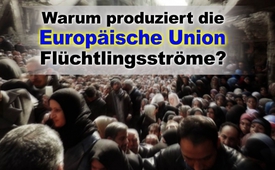 Warum produziert die Europäische Union Flüchtlingsströme?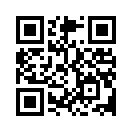 In Syrien wurde und wird durch Sanktionen der EU eine humanitäre Krise verstärkt, welche die Menschen dort veranlasst, aus ihrem Land zu fliehen und in der EU Zuflucht zu suchen. Warum produziert die EU-Regierung die Flüchtlingsströme selbst?Schon im Jahr 2011 verhängte die Europäische Union Sanktionen gegen Syrien. Zuerst stoppte man den Import von Öl aus Syrien, dann wurde das Land vom internationalen Finanzmarkt abgeschnitten und europäische Mitarbeiter wurden aus gemeinsamen Projekten im Wassersektor zurückgezogen. Schon 2015 war die Nahrungsmittelversorgung stark eingeschränkt. Aufgrund der Sanktionen fehlen landwirtschaftliche Produktionsmittel und Ersatzteile im Wasserversorgungsbereich, wodurch die Nahrungsmittel nicht mehr in der benötigten Menge produziert werden können. Mehr als sechs Millionen Syrer sind auf internationale Nahrungsmittelhilfe angewiesen. Weil sich ausländische Firmen aus Angst vor Konsequenzen weigern, medizinisches Material zu liefern, kommt es in vielen Krankenhäusern zu Engpässen. Nach einer veröffentlichten Studie von 2016 können von 113 untersuchten Krankenhäusern nur noch 49 den vollen Betrieb aufrecht erhalten. In Syrien wurde und wird unter anderem durch Sanktionen der EU eine humanitäre Krise verstärkt, welche die Menschen dort veranlasst, aus ihrem Land zu fliehen und in der EU Zuflucht zu suchen. Warum produziert die EU-Regierung die Flüchtlingsströme selbst?von gpa.Quellen:https://www.heise.de/tp/features/Wie-die-syrische-Zivilbevoelkerung-unter-den-EU-Sanktionen-leidet-3695626.htmlDas könnte Sie auch interessieren:#Fluechtlinge - Flüchtlingsströme nach Europa - www.kla.tv/Fluechtlinge

#EU-Wahlen - www.kla.tv/EU-WahlenKla.TV – Die anderen Nachrichten ... frei – unabhängig – unzensiert ...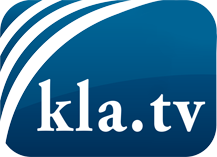 was die Medien nicht verschweigen sollten ...wenig Gehörtes vom Volk, für das Volk ...tägliche News ab 19:45 Uhr auf www.kla.tvDranbleiben lohnt sich!Kostenloses Abonnement mit wöchentlichen News per E-Mail erhalten Sie unter: www.kla.tv/aboSicherheitshinweis:Gegenstimmen werden leider immer weiter zensiert und unterdrückt. Solange wir nicht gemäß den Interessen und Ideologien der Systempresse berichten, müssen wir jederzeit damit rechnen, dass Vorwände gesucht werden, um Kla.TV zu sperren oder zu schaden.Vernetzen Sie sich darum heute noch internetunabhängig!
Klicken Sie hier: www.kla.tv/vernetzungLizenz:    Creative Commons-Lizenz mit Namensnennung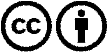 Verbreitung und Wiederaufbereitung ist mit Namensnennung erwünscht! Das Material darf jedoch nicht aus dem Kontext gerissen präsentiert werden. Mit öffentlichen Geldern (GEZ, Serafe, GIS, ...) finanzierte Institutionen ist die Verwendung ohne Rückfrage untersagt. Verstöße können strafrechtlich verfolgt werden.